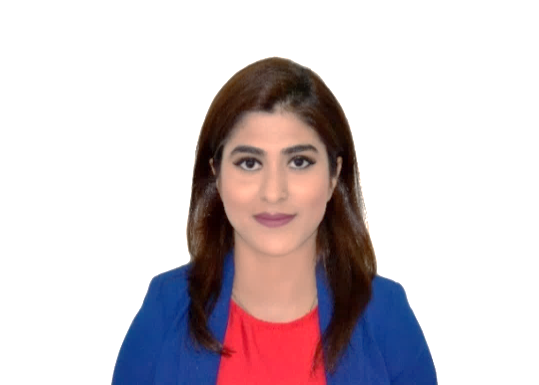 PALKI  Email IDpalki.374150@2freemail.com   Date of BirthDecember 04, 1991Nationality IndianLanguages known English & Hindi : Professional ProficiencyMarital Status SingleVisa Status   Father’s Sponsorship (Residence Visa )Passport Number               Z 1975005Location DubaiHolder of valid U.A.E. Driving licensePROFESSIONAL SUMMARYPALKI  Email IDpalki.374150@2freemail.com   Date of BirthDecember 04, 1991Nationality IndianLanguages known English & Hindi : Professional ProficiencyMarital Status SingleVisa Status   Father’s Sponsorship (Residence Visa )Passport Number               Z 1975005Location DubaiHolder of valid U.A.E. Driving licenseI seek a responsible position that helps me use the best of my potential and talent and provides me an opportunity to achieve professional and personal aspirations in alignment with organization’s goals and objectives.PALKI  Email IDpalki.374150@2freemail.com   Date of BirthDecember 04, 1991Nationality IndianLanguages known English & Hindi : Professional ProficiencyMarital Status SingleVisa Status   Father’s Sponsorship (Residence Visa )Passport Number               Z 1975005Location DubaiHolder of valid U.A.E. Driving licenseACADEMIC QUALIFICATIONPALKI  Email IDpalki.374150@2freemail.com   Date of BirthDecember 04, 1991Nationality IndianLanguages known English & Hindi : Professional ProficiencyMarital Status SingleVisa Status   Father’s Sponsorship (Residence Visa )Passport Number               Z 1975005Location DubaiHolder of valid U.A.E. Driving license2017  Capital Education, Dubai UAE.Pursued Professional Diploma in Fashion Designing with Distinction2012 Middlesex University, Dubai  Pursued BA. (HONS.) in Business and Marketing with Upper Second Class2011Centre for Executive Education, DubaiPursued Higher National Diploma in Business with Distinction11th GradeSummer Fields School, Delhi, IndiaCommerce with Mathemathics, Central Board of Secondary Education (CBSE) acheived 80%.10th GradeSummer Fields School, Delhi, IndiaCentral Board of Secondary Education (CBSE) – 78% PALKI  Email IDpalki.374150@2freemail.com   Date of BirthDecember 04, 1991Nationality IndianLanguages known English & Hindi : Professional ProficiencyMarital Status SingleVisa Status   Father’s Sponsorship (Residence Visa )Passport Number               Z 1975005Location DubaiHolder of valid U.A.E. Driving licenseACCOMPLISHMENTSPALKI  Email IDpalki.374150@2freemail.com   Date of BirthDecember 04, 1991Nationality IndianLanguages known English & Hindi : Professional ProficiencyMarital Status SingleVisa Status   Father’s Sponsorship (Residence Visa )Passport Number               Z 1975005Location DubaiHolder of valid U.A.E. Driving license2017 Bride Show, Abu Dhabi (Arab Fashion Awards) : Organised by Informa exhibitions. I competed against many Fashion Designing School’s and was selected as a finalist where I had to design an outfit inspired by U.A.E.2013   Tanfeeth, Emirates NBD, Dubai, UAEI was awareded with an EXTRA MILER AWARD of december 2012. (Helpdesk—Coordinator).PROFFESIONAL EXPERIENCEFreelance Fashion Designer Duration: 2015 to 2017Worked as a freelance fashion designer for local designers.Ran a small boutique from home for family and friends.Emirates National Bank of Dubai, Tanfeeth, Dubai, UAEDuration: February 2013 to January 2014Designation : Credit analyst & Processing Assistant in Tanfeeth Retail                          Credit Cards Unit.MY ROLE:Scrutinized profile customer history with the internal bank database, Central Bank and with Dubai police. Involved in checking credit history of existing customers and their repayment track.Performing exposure checks to find any liabilities such as Auto loans, Personals Loans, Credit cards and overdraft that customers have within the group companies.Analysed non banking customer bank statements to check the external liabilities and account conduct.Responsibility to look after High profile cases and make sure that it is done as per TAT standards.Handling all queries from various departments and branches and coordinating with sales agents regarding any Discrepancy or Rejects on credit card applications.  Understanding policy and procedures for processing credit card applications.Responsible for suggesting the credit limit for a customer according to his profile and liabilities and forwarding the recommended cases to the underwriters.Efficiently handling daily team activities of MIS and EOD reports during the captain absence.Emirates National Bank of Dubai, Tanfeeth, Dubai, UAEDuration: July 2012 to February 2013 (as a temporary staff)Designation: Help Desk Coordinator / Declines Coordinator MY ROLE:Registration of Credit Card applications.Generation of application number.Verification of the Documents essential for the credit card approval.Employer and Customer Verification of approved Credit Cards.Communication of complications in a file to the Retail Banking Executive and handling all sales queries via email.Coordinating and resolving all discrepancies involved in the processing of credit cards by coordinating directly with the Sales Manager and the Assistant Sales Managers.Handling Finacle CRM related queries.INTERNSHIP/PART-TIME WORK EXPERIENCE2011Jumbo, Dubai : Merchandiser for Blackberry (DU) 2010ITP, Dubai : Telemarketing Jacky’s, Dubai : Merchandiser for Blackberry in GITEX2008Twickenham Discount Store, London, UK : Sales Executive & Customer Service AgentRELEVANT PROJECTSCreated my own professional fashion portfolio.Conducted numerous marketing research projects.Analyzed several major companies’ marketing problems, strategies, current situations and solutions such as Tesco, and Wal-Mart from different perspective including:Market PositioningThe Marketing MixBranding issuesCOMPUTER PROFICIENCYWell versed with MS Office (Word, Excel, PowerPoint,Access), basic Photoshop and Data Entry as well.Advanced Internet Research & Browsing and good typing speed.